中 山 醫 學 大 學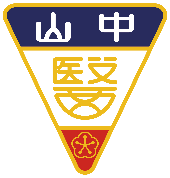 職員教育訓練時數認列申請表申請單位：申請單位：申請日期：申請日期：申請日期：申請人：申請人：分機：分機：分機：E-mail：E-mail：由申請單位填寫由申請單位填寫由申請單位填寫由申請單位填寫由申請單位填寫由申請單位填寫由申請單位填寫由申請單位填寫由申請單位填寫由申請單位填寫由申請單位填寫審核結果(由人事室填寫)審核結果(由人事室填寫)審核結果(由人事室填寫)審核結果(由人事室填寫)審核結果(由人事室填寫)課程名稱課程日期/時間課程日期/時間課程日期/時間課程日期/時間課程地點課程類別課程類別課程類別課程類別認列時數課程類別課程類別課程類別課程類別認列時數□一般訓練課程□資訊安全議題□個人資料保護議題□性別相關議題□安全衛生教育議題□一般訓練課程□資訊安全議題□個人資料保護議題□性別相關議題□安全衛生教育議題□一般訓練課程□資訊安全議題□個人資料保護議題□性別相關議題□安全衛生教育議題□一般訓練課程□資訊安全議題□個人資料保護議題□性別相關議題□安全衛生教育議題□一般訓練課程□資訊安全議題□個人資料保護議題□性別相關議題□安全衛生教育議題□一般訓練課程□資訊安全議題□個人資料保護議題□性別相關議題□安全衛生教育議題□一般訓練課程□資訊安全議題□個人資料保護議題□性別相關議題□安全衛生教育議題□一般訓練課程□資訊安全議題□個人資料保護議題□性別相關議題□安全衛生教育議題□一般訓練課程□資訊安全議題□個人資料保護議題□性別相關議題□安全衛生教育議題□一般訓練課程□資訊安全議題□個人資料保護議題□性別相關議題□安全衛生教育議題□一般訓練課程□資訊安全議題□個人資料保護議題□性別相關議題□安全衛生教育議題□一般訓練課程□資訊安全議題□個人資料保護議題□性別相關議題□安全衛生教育議題□一般訓練課程□資訊安全議題□個人資料保護議題□性別相關議題□安全衛生教育議題□一般訓練課程□資訊安全議題□個人資料保護議題□性別相關議題□安全衛生教育議題□一般訓練課程□資訊安全議題□個人資料保護議題□性別相關議題□安全衛生教育議題□一般訓練課程□資訊安全議題□個人資料保護議題□性別相關議題□安全衛生教育議題□一般訓練課程□資訊安全議題□個人資料保護議題□性別相關議題□安全衛生教育議題□一般訓練課程□資訊安全議題□個人資料保護議題□性別相關議題□安全衛生教育議題□一般訓練課程□資訊安全議題□個人資料保護議題□性別相關議題□安全衛生教育議題□一般訓練課程□資訊安全議題□個人資料保護議題□性別相關議題□安全衛生教育議題□一般訓練課程□資訊安全議題□個人資料保護議題□性別相關議題□安全衛生教育議題□一般訓練課程□資訊安全議題□個人資料保護議題□性別相關議題□安全衛生教育議題□一般訓練課程□資訊安全議題□個人資料保護議題□性別相關議題□安全衛生教育議題□一般訓練課程□資訊安全議題□個人資料保護議題□性別相關議題□安全衛生教育議題註1：依本校職員訓練辦法第七條：本校職員每年度必須參加至少二十小時訓練課程（含校內及校外訓練），其中應包括資訊安全議題每人至少三小時、個人資料保護議題一小時、性別相關議題一小時、安全衛生教育議題一小時；未達規定者，不給予年終獎金。註2：請於活動前一個月，完成職員訓練時數認列申請(本表)，並以TMS系統進行課程簽到、簽退及課後滿意度調查，始得認列職員內訓時數。註1：依本校職員訓練辦法第七條：本校職員每年度必須參加至少二十小時訓練課程（含校內及校外訓練），其中應包括資訊安全議題每人至少三小時、個人資料保護議題一小時、性別相關議題一小時、安全衛生教育議題一小時；未達規定者，不給予年終獎金。註2：請於活動前一個月，完成職員訓練時數認列申請(本表)，並以TMS系統進行課程簽到、簽退及課後滿意度調查，始得認列職員內訓時數。註1：依本校職員訓練辦法第七條：本校職員每年度必須參加至少二十小時訓練課程（含校內及校外訓練），其中應包括資訊安全議題每人至少三小時、個人資料保護議題一小時、性別相關議題一小時、安全衛生教育議題一小時；未達規定者，不給予年終獎金。註2：請於活動前一個月，完成職員訓練時數認列申請(本表)，並以TMS系統進行課程簽到、簽退及課後滿意度調查，始得認列職員內訓時數。註1：依本校職員訓練辦法第七條：本校職員每年度必須參加至少二十小時訓練課程（含校內及校外訓練），其中應包括資訊安全議題每人至少三小時、個人資料保護議題一小時、性別相關議題一小時、安全衛生教育議題一小時；未達規定者，不給予年終獎金。註2：請於活動前一個月，完成職員訓練時數認列申請(本表)，並以TMS系統進行課程簽到、簽退及課後滿意度調查，始得認列職員內訓時數。註1：依本校職員訓練辦法第七條：本校職員每年度必須參加至少二十小時訓練課程（含校內及校外訓練），其中應包括資訊安全議題每人至少三小時、個人資料保護議題一小時、性別相關議題一小時、安全衛生教育議題一小時；未達規定者，不給予年終獎金。註2：請於活動前一個月，完成職員訓練時數認列申請(本表)，並以TMS系統進行課程簽到、簽退及課後滿意度調查，始得認列職員內訓時數。註1：依本校職員訓練辦法第七條：本校職員每年度必須參加至少二十小時訓練課程（含校內及校外訓練），其中應包括資訊安全議題每人至少三小時、個人資料保護議題一小時、性別相關議題一小時、安全衛生教育議題一小時；未達規定者，不給予年終獎金。註2：請於活動前一個月，完成職員訓練時數認列申請(本表)，並以TMS系統進行課程簽到、簽退及課後滿意度調查，始得認列職員內訓時數。註1：依本校職員訓練辦法第七條：本校職員每年度必須參加至少二十小時訓練課程（含校內及校外訓練），其中應包括資訊安全議題每人至少三小時、個人資料保護議題一小時、性別相關議題一小時、安全衛生教育議題一小時；未達規定者，不給予年終獎金。註2：請於活動前一個月，完成職員訓練時數認列申請(本表)，並以TMS系統進行課程簽到、簽退及課後滿意度調查，始得認列職員內訓時數。註1：依本校職員訓練辦法第七條：本校職員每年度必須參加至少二十小時訓練課程（含校內及校外訓練），其中應包括資訊安全議題每人至少三小時、個人資料保護議題一小時、性別相關議題一小時、安全衛生教育議題一小時；未達規定者，不給予年終獎金。註2：請於活動前一個月，完成職員訓練時數認列申請(本表)，並以TMS系統進行課程簽到、簽退及課後滿意度調查，始得認列職員內訓時數。註1：依本校職員訓練辦法第七條：本校職員每年度必須參加至少二十小時訓練課程（含校內及校外訓練），其中應包括資訊安全議題每人至少三小時、個人資料保護議題一小時、性別相關議題一小時、安全衛生教育議題一小時；未達規定者，不給予年終獎金。註2：請於活動前一個月，完成職員訓練時數認列申請(本表)，並以TMS系統進行課程簽到、簽退及課後滿意度調查，始得認列職員內訓時數。註1：依本校職員訓練辦法第七條：本校職員每年度必須參加至少二十小時訓練課程（含校內及校外訓練），其中應包括資訊安全議題每人至少三小時、個人資料保護議題一小時、性別相關議題一小時、安全衛生教育議題一小時；未達規定者，不給予年終獎金。註2：請於活動前一個月，完成職員訓練時數認列申請(本表)，並以TMS系統進行課程簽到、簽退及課後滿意度調查，始得認列職員內訓時數。註1：依本校職員訓練辦法第七條：本校職員每年度必須參加至少二十小時訓練課程（含校內及校外訓練），其中應包括資訊安全議題每人至少三小時、個人資料保護議題一小時、性別相關議題一小時、安全衛生教育議題一小時；未達規定者，不給予年終獎金。註2：請於活動前一個月，完成職員訓練時數認列申請(本表)，並以TMS系統進行課程簽到、簽退及課後滿意度調查，始得認列職員內訓時數。註1：依本校職員訓練辦法第七條：本校職員每年度必須參加至少二十小時訓練課程（含校內及校外訓練），其中應包括資訊安全議題每人至少三小時、個人資料保護議題一小時、性別相關議題一小時、安全衛生教育議題一小時；未達規定者，不給予年終獎金。註2：請於活動前一個月，完成職員訓練時數認列申請(本表)，並以TMS系統進行課程簽到、簽退及課後滿意度調查，始得認列職員內訓時數。註1：依本校職員訓練辦法第七條：本校職員每年度必須參加至少二十小時訓練課程（含校內及校外訓練），其中應包括資訊安全議題每人至少三小時、個人資料保護議題一小時、性別相關議題一小時、安全衛生教育議題一小時；未達規定者，不給予年終獎金。註2：請於活動前一個月，完成職員訓練時數認列申請(本表)，並以TMS系統進行課程簽到、簽退及課後滿意度調查，始得認列職員內訓時數。註1：依本校職員訓練辦法第七條：本校職員每年度必須參加至少二十小時訓練課程（含校內及校外訓練），其中應包括資訊安全議題每人至少三小時、個人資料保護議題一小時、性別相關議題一小時、安全衛生教育議題一小時；未達規定者，不給予年終獎金。註2：請於活動前一個月，完成職員訓練時數認列申請(本表)，並以TMS系統進行課程簽到、簽退及課後滿意度調查，始得認列職員內訓時數。註1：依本校職員訓練辦法第七條：本校職員每年度必須參加至少二十小時訓練課程（含校內及校外訓練），其中應包括資訊安全議題每人至少三小時、個人資料保護議題一小時、性別相關議題一小時、安全衛生教育議題一小時；未達規定者，不給予年終獎金。註2：請於活動前一個月，完成職員訓練時數認列申請(本表)，並以TMS系統進行課程簽到、簽退及課後滿意度調查，始得認列職員內訓時數。註1：依本校職員訓練辦法第七條：本校職員每年度必須參加至少二十小時訓練課程（含校內及校外訓練），其中應包括資訊安全議題每人至少三小時、個人資料保護議題一小時、性別相關議題一小時、安全衛生教育議題一小時；未達規定者，不給予年終獎金。註2：請於活動前一個月，完成職員訓練時數認列申請(本表)，並以TMS系統進行課程簽到、簽退及課後滿意度調查，始得認列職員內訓時數。申請單位申請單位申請單位主管承辦人分機人事室人事室人事室主管承辦人分機